Publicado en Baleares el 22/03/2023 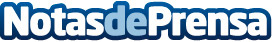 Record go abre las puertas de sus delegaciones en Menorca e Ibiza Las dos oficinas se suman en temporada alta a la delegación de Mallorca, ofreciendo servicios de alquiler de vehículos a turistas e insulanos Datos de contacto:Record go936 192 468Nota de prensa publicada en: https://www.notasdeprensa.es/record-go-abre-las-puertas-de-sus-delegaciones_1 Categorias: Nacional Baleares Movilidad y Transporte http://www.notasdeprensa.es